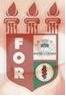 PLANILHA PARA CADASTROS DE LIVROS  BIBLIOTECA MARIA APARECIDA POURCHET CAMPOS        Classificação:    616.314                                     Código:	  3121Cutter:      M433v                                                  Data: Turma 2013Autor(s):  Matos, Rafael de LimaTitulo: Vantagens e desvantagens da próteses sobre implantes cimentadas e parafusadasOrientador(a):  Prof. Ubiratan de Araújo PintoCoorientador(a): Edição:  1ª        Editora  Ed. Do Autor     Local:  Recife    Ano:  2013  Páginas:  26Notas:  TCC – 1ª Turma graduação - 2013